Version:	2SECTION 1: Identification de la substance/du mélange et de la société/l’entreprise1.1. Identificateur de produitIdentificateur de produit: PAMPLEMOUSSEAutre identifiant:	None.1.2. Utilisations identifiées pertinentes de la substance ou du mélange et utilisations déconseilléesUsages du produit:	Parfums,Manufacturing purposes only1.3. Renseignements concernant le fournisseur de la fiche de données de sécuritéNom de l'entreprise:	PRODIFAAdresse de l'entreprise:   ZAE LES DIX MUIDS				  59770 - MARLY FRANCEContact:	Adresse e-mail:	Téléphone de l'entreprise: +33 3.27.28.19.19SECTION 2: Identification des dangers2.1. Classification de la substance ou du mélangeClassification de la Directive 1999/45/CEE2.2. Éléments d’étiquetageClassification de la Directive 1999/45/CEESymboles de danger:	Xn, NocifN, Dangereux pour l'environnementVersion:	2Symboles	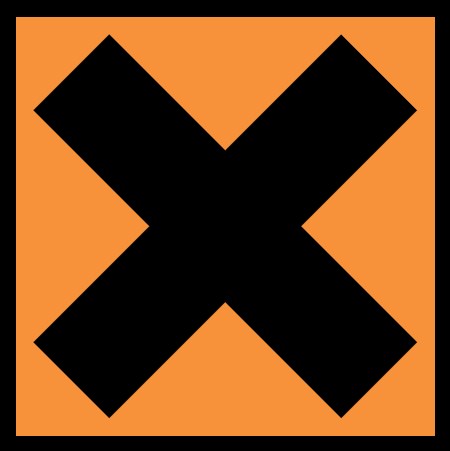 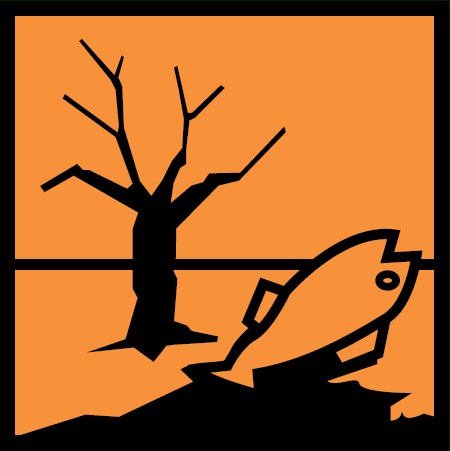 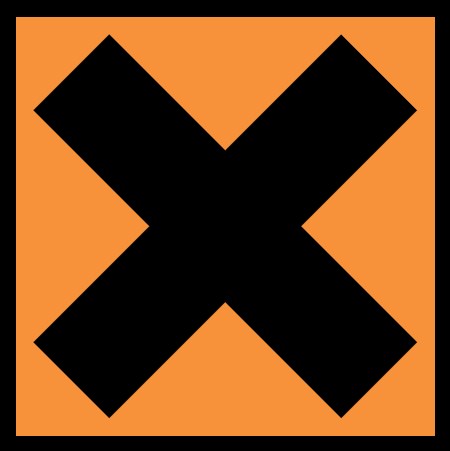 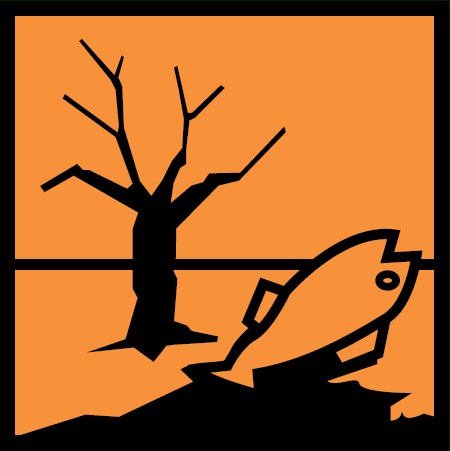 SECTION 3: Composition/informations sur les composants 3.2. Mélanges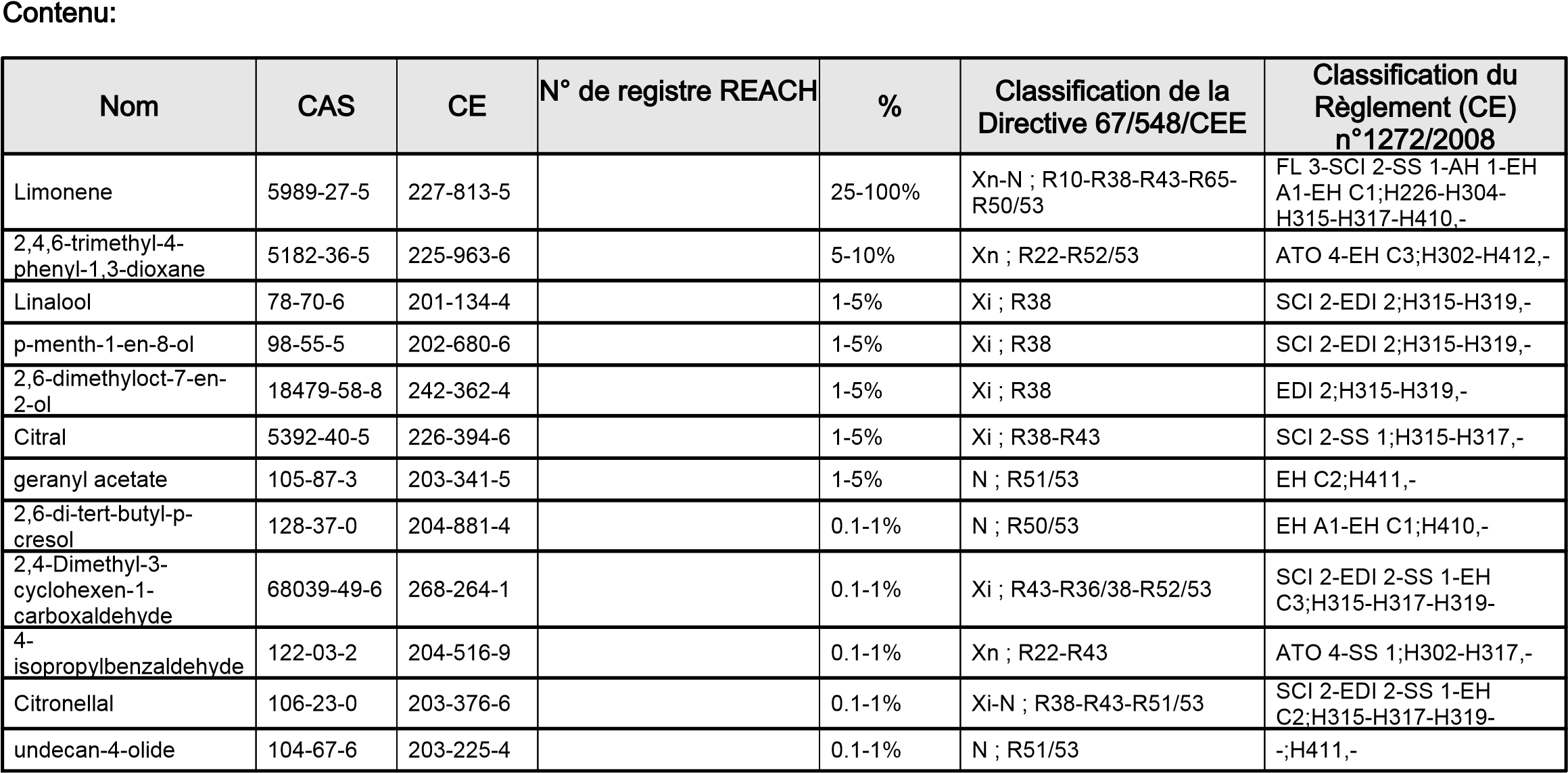 Version:	2Des substances présentant des limites européennes d'exposition sur le lieu de travail ; non listées ci-dessus:Substances persistantes, bioaccumulables et toxiques ou très persistantes et très bioaccumulables, au-delà de 0,1%: Non applicableSECTION 4: Premiers secours4.1. Description des premiers secoursEN CAS D’INGESTION: appeler immédiatement un CENTRE ANTIPOISON ou un médecin.EN CAS DE CONTACT AVEC LA PEAU (ou les cheveux): enlever immédiatement les vêtements contaminés. Rincer la peau à l’eau/se doucher.EN CAS DE CONTACT AVEC LES YEUX: rincer avec précaution à l’eau pendant plusieurs minutes. Enlever les lentilles de contact si la victime en porte et si elles peuvent être facilement enlevées. Continuer à rincer.4.2. Principaux symptômes et effets, aigus et différésPeut être mortel en cas d'ingestion et de pénétration dans les voies respiratoires.Provoque une irritation cutanée.Peut provoquer une allergie cutanée.Provoque une sévère irritation des yeux.4.3. Indication des éventuels soins médicaux immédiats et traitements particuliers nécessaires Non attendu, voir Section 4.1 pour plus d'informations.SECTION 5: Mesures de lutte contre l’incendie5.1. Moyens d’extinctionMilieux compatibles:	Dioxyde de carbone, Voie sèche, Mousse.5.2. Dangers particuliers résultant de la substance ou du mélangeEn cas d'incendie, possible	Monoxyde de carbone, composés organiques non identifiés. libération:5.3. Conseils aux pompiersEn cas de ventilation insuffisante, porter un équipement respiratoire adapté.Version:	2SECTION 6: Mesures à prendre en cas de dispersion accidentelle6.1. Précautions individuelles, équipement de protection et procédures d’urgenceÉviter l'inhalation. Éviter le contact avec la peau et les yeux. Voir les mesures de protection dans les Sections 7 et 8.6.2. Précautions pour la protection de l’environnementTenir à distance des canalisations, de l'eau de surface et souterraine et du sol.6.3. Méthodes et matériel de confinement et de nettoyageRetirer les sources d'inflammation. Fournir une ventilation adéquate. Éviter l'inhalation excessive des vapeurs. Contenir immédiatement tout déversement à l'aide de sable ou de poudre inerte. Mettre au rebut conformément aux réglementations locales.6.4. Référence à d'autres sectionsVoir également les sections 8 et 13.SECTION 7: Manipulation et stockage7.1. Précautions à prendre pour une manipulation sans dangerTenir à l’écart de la chaleur/des étincelles/des flammes nues/des surfaces chaudes. — Ne pas fumer.7.2. Conditions d’un stockage sûr, y compris d’éventuelles incompatibilitésFixer/Attacher le conteneur et l'équipement de réception. Utiliser uniquement des outils ne produisant pas d'étincelles. Prendre des mesures de précaution contre les décharges électrostatiques.7.3. Utilisation(s) finale(s) particulière(s)Parfums,Manufacturing purposes only:  Utiliser conformément aux bonnes pratiques de fabrication et d'hygiène industrielle.SECTION 8: Contrôles de l’exposition/protection individuelle 8.1. Paramètres de contrôleVersion:	28.2. Contrôles de l’expositionProtection des yeux / de la peauPorter des gants de protection/des vêtements de protection/un équipement de protection des yeux/du visage.Protection respiratoireGarantir une ventilation adéquate et continue afin d'éviter la formation excessive de vapeur et d'assurer le respect des limites d'exposition sur le lieu de travail.  Si nécessaire, et en fonction des caractéristiques et des volumes d'utilisation, les contrôles techniques suivants peuvent être requis comme mesures de protection supplémentaires : a) Isoler les salles de mélange et les autres espaces où ce matériau est utilisé ou manipulé à découvert.  Maintenir ces espaces à une pression inférieure à celle du reste de l'usine. b) Porter un équipement de protection individuelle - un appareil respiratoire agréé correctement installé et équipé d'une cartouche ou d'un boîtier filtrant la vapeur organique et d'un filtre à particules. c) Utiliser une ventilation par aspiration locale autour des réservoirs ouverts et des autres sources ouvertes entraînant une exposition potentielle afin d'éviter une inhalation excessive, y compris les espaces où le matériau est pesé ou mesuré à découvert.  De plus, utiliser une ventilation par dilution générale dans l'espace de travail afin de supprimer ou de réduire l'éventuelle exposition du personnel. d) Utiliser des systèmes clos pour transférer et traiter ce matériau.Voir également les Sections 2 et 7.SECTION 9: Propriétés physiques et chimiques9.1. Informations sur les propriétés physiques et chimiques essentiellesAspect:	Yellow/orange liquid Odeur:	Characteristic pH:	Non déterminéPoint initial d’ébullition et intervalle	Non déterminé d’ébullition;Point d’éclair;	59 °CPression de vapeur;	Non déterminéDensité relative;	0.9150 - 0.9270 Solubilité(s);	Non déterminé9.2. Autres informations	Aucune disponibilitéSECTION 10: Stabilité et réactivité10.1. RéactivitéNe présente aucun danger significatif de réactivité en soi ou au contact de l'eau.10.2. Stabilité chimiqueBonne stabilité dans des conditions normales de conservation.10.3. Possibilité de réactions dangereusesNon attendu dans des conditions normales d'utilisation.10.4. Conditions à éviterVersion:	2Éviter la chaleur extrême.10.5. Matières incompatiblesÉviter le contact avec des acides forts, des alcalis ou des agents oxydants. 10.6. Produits de décomposition dangereux Non attendu.SECTION 11: Informations toxicologiques11.1. Informations sur les effets toxicologiquesLes effets sur la santé de ce mélange n'ont pas été entièrement testés. Ils ont été calculés à l'aide de la méthode conventionnelle indiquée dans l'Article 6(1)(a) de la Directive 1999/45/CE, conformément au Règlement (CE) n°1907/2006 (REACH). De plus, l'information sur la toxicité du mélange, le cas échéant, est fournie ci-dessous conformément aux méthodes données dans le Règlement (CE) n°1272/2008.Ingrédient	CAS	CE	LD50/ATE Voie LD50/ATE Voie	LC50/ATE	LC50 Voie orale	cutanée	Inhalation2,4,6-trimethyl-4-	5182-36-5	225-963-6	1200	Non	Non	Non disponible. phenyl-1,3-dioxane	disponible.	disponible.Voir les Sections 2 et 3 pour des informations complémentaires.SECTION 12: Informations écologiques12.1. ToxicitéTrès toxique pour les organismes aquatiques, peut entraîner des effets néfastes à long terme pour l'environnement aquatique.12.5. Résultats des évaluations PBT et VPVBCette substance ne respecte pas les critères PBT/vPvB du Règlement REACH, Annexe XIII.12.6. Autres effets néfastes	Non disponible.Version:	2SECTION 13: Considérations relatives à l’élimination13.1. Méthodes de traitement des déchetsMettre au rebut conformément aux réglementations locales. Éviter de mettre au rebut dans les systèmes d'évacuation et dans l'environnement.  Les conteneurs vides doivent être apportés à un site agréé de traitement des déchets pour leur recyclage ou leur mise au rebut.SECTION 14: Informations relatives au transport14.1. Numéro ONU	UN116914.2. Nom d’expédition des Nations unies	EXTRACTS, AROMATIC, LIQUID14.3. Classe(s) de danger pour le transport	3	Sous-risque:	-14.4. Groupe d’emballage	III14.5. Dangers pour l’environnement	Cette substance est dangereuse pour l'environnement.14.6. Précautions particulières à prendre par Aucun supplément l’utilisateur14.7. Transport en vrac conformément à l’annexe II de la convention Marpol 73/78 et au recueil IBC Non applicableSECTION 15: Informations réglementaires15.1. Réglementations/législation particulières à la substance ou au mélange en matière de sécurité, de santé et d’environnement Aucun supplément15.2. Évaluation de la sécurité chimiqueAucune évaluation de la sécurité chimique n'a été réalisée pour ce produit.SECTION 16: Autres informations»Classification du Règlement (CE) n°1272/2008Classe et catégorie de	Liquides inflammables, catégorie de danger 3 danger:Corrosif/irritant pour la peau, catégories de danger 2Lésions oculaires graves/irritation oculaire, catégorie de danger 2Sensibilisation cutanée, catégorie de danger 1Danger par aspiration, catégorie de danger 1Dangereux pour le milieu aquatique — Danger aigu, catégorie 1Dangereux pour le milieu aquatique — Danger chronique, catégorie 1Mention d'avertissementDangerVersion:	2Mention de danger	H226, Liquide et vapeurs inflammables.H304, Peut être mortel en cas d'ingestion et de pénétration dans les voies respiratoires.H315, Provoque une irritation cutanée.H317, Peut provoquer une allergie cutanée.H319, Provoque une sévère irritation des yeux.H410, Très toxique pour les organismes aquatiques, entraîne des effets néfastes à long terme.Information	EUH208, Contient 2,4-Dimethyl-3-cyclohexen-1-carboxaldehyde, Citronellal, 4-complémentaire:	isopropylbenzaldehyde, (-)-pin-2(10)-ene;L-6,6-dimethyl-2-methylenebicyclo(3.1.1)heptane.Peut produire une réaction allergique.Conseil de prudence	P210, Tenir à l’écart de la chaleur/des étincelles/des flammes nues/des surfaces chaudes. —Ne pas fumer.P233, Maintenir le récipient fermé de manière étanche.P240, Fixer/Attacher le conteneur et l'équipement de réception.P241, Utiliser du matériel électrique/de ventilation/d’éclairage/antidéflagrant.P242, Utiliser uniquement des outils ne produisant pas d'étincelles.P243, Prendre des mesures de précaution contre les décharges électrostatiques.P261, Éviter de respirer les poussières/fumées/gaz/brouillards/vapeurs/aérosols.P264, Se laver soigneusement après manipulation.P272, Les vêtements de travail contaminés ne devraient pas sortir du lieu de travail.P273, Éviter le rejet dans l’environnement.P280, Porter des gants de protection/des vêtements de protection/un équipement de protectiondes yeux/du visage.P301/310, EN CAS D’INGESTION: appeler immédiatement un CENTRE ANTIPOISON ou unmédecin.P303/361/353, EN CAS DE CONTACT AVEC LA PEAU (ou les cheveux): enleverimmédiatement les vêtements contaminés. Rincer la peau à l’eau/se doucher.P305/351/338, EN CAS DE CONTACT AVEC LES YEUX: rincer avec précaution à l’eaupendant plusieurs minutes. Enlever les lentilles de contact si la victime en porte et si ellespeuvent être facilement enlevées. Continuer à rincer.P331, NE PAS faire vomir.P333/313, En cas d’irritation ou d'éruption cutanée: consulter un médecin.P337/313, Si l’irritation oculaire persiste: consulter un médecin.P362, Enlever les vêtements contaminés et les laver avant réutilisationP370/378, En cas d’incendie: utiliser pour l’extinction: Foam, Produit chimique sec, Le dioxydede carbone.P391, Recueillir le produit répandu.P403/235, Stocker dans un endroit bien ventilé. Tenir au frais.P405, Garder sous clef.P501, Éliminer le contenu/récipient dans: site d'élimination approuvé.Version:	2Pictogrammes	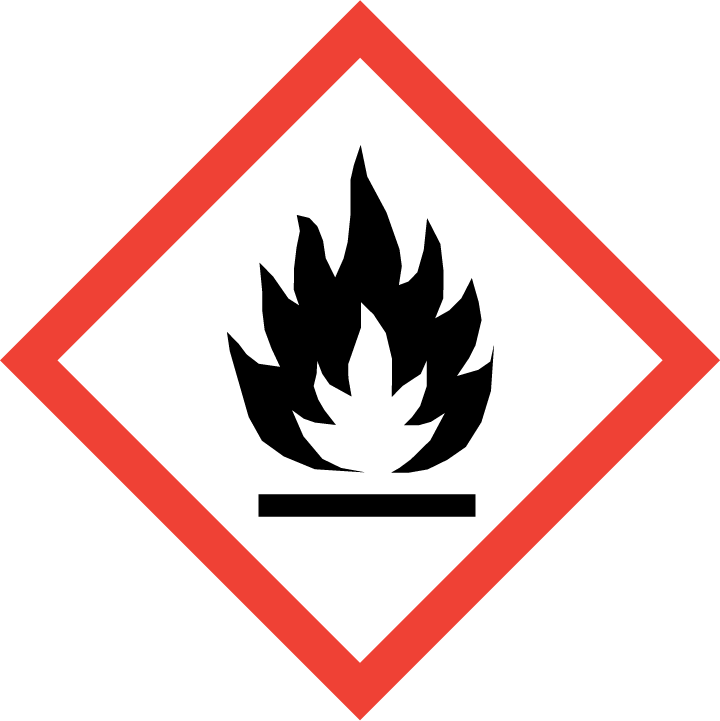 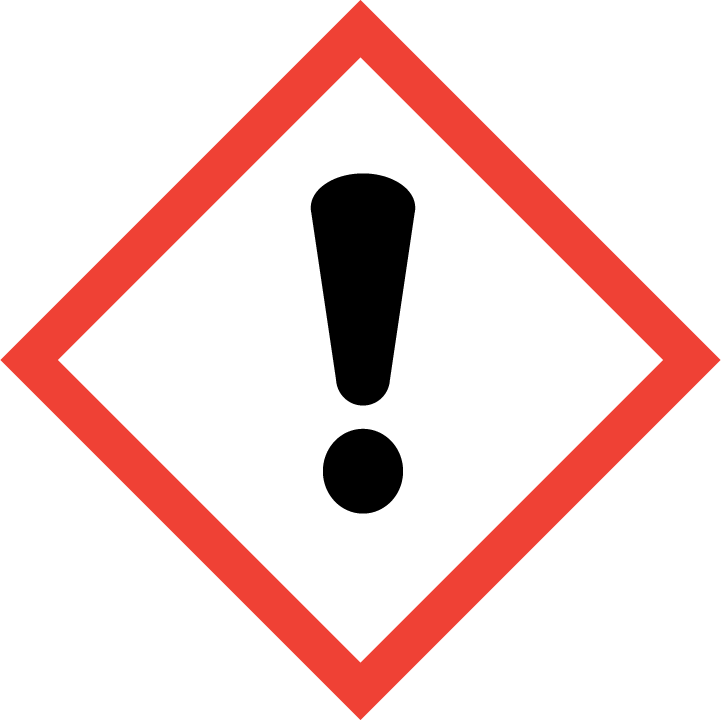 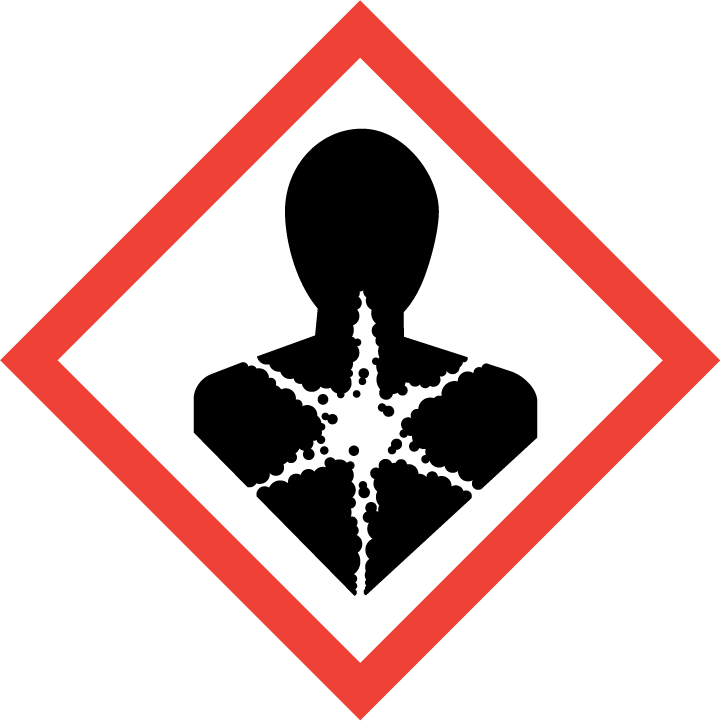 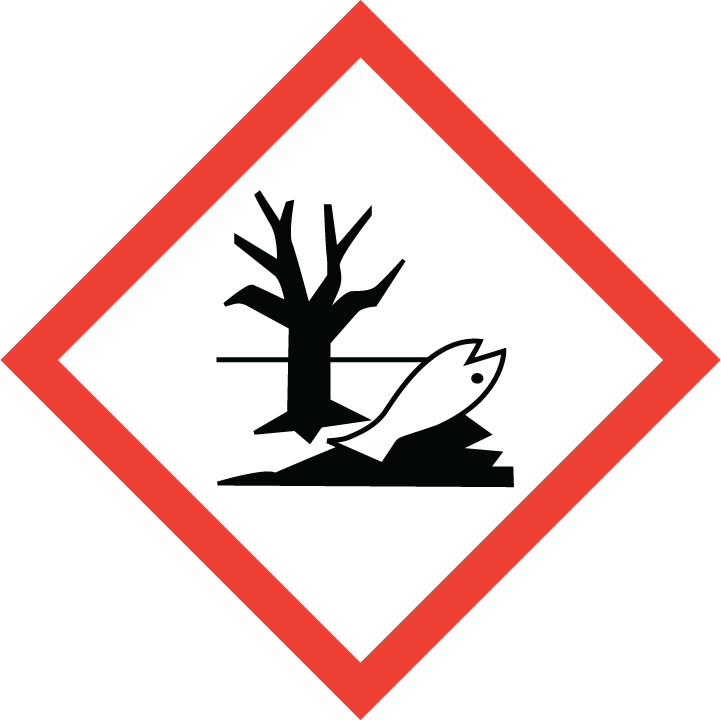 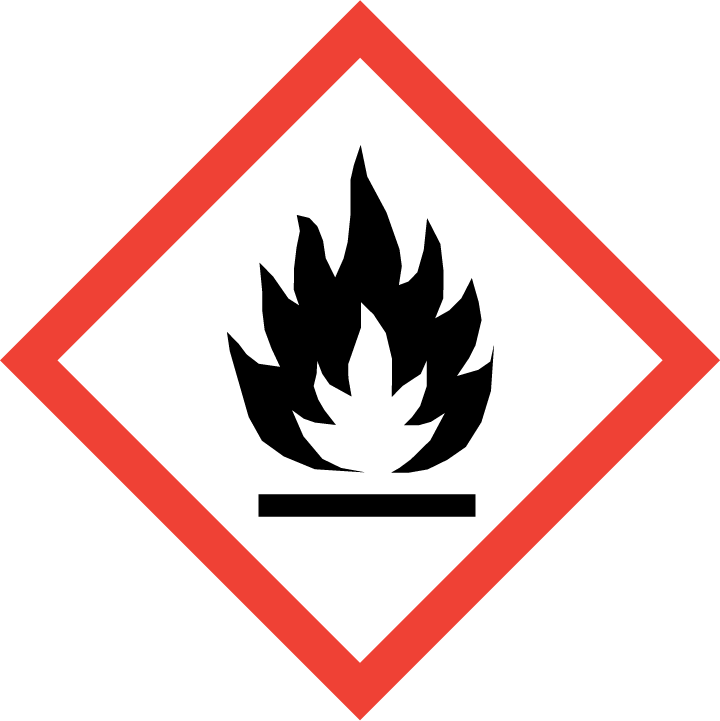 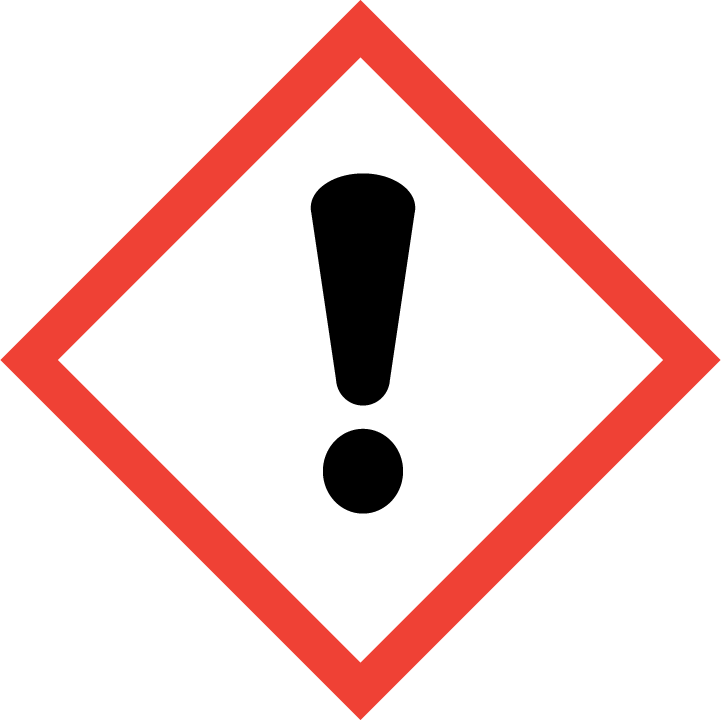 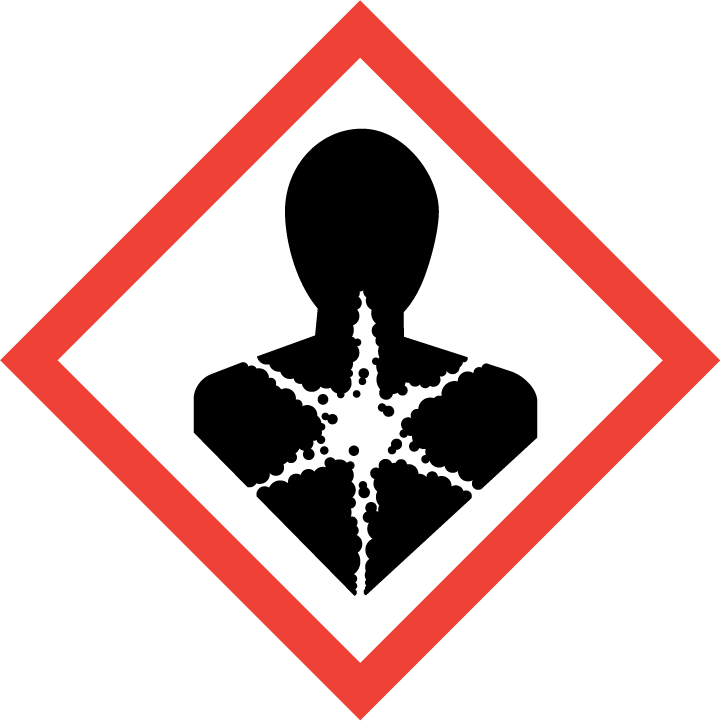 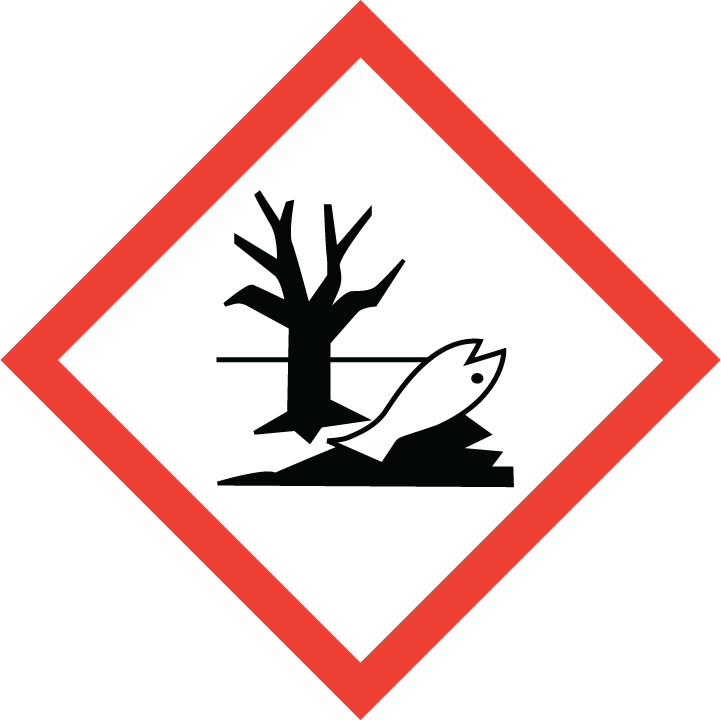 Légende des révisions:CLP Hazard Category and Statement SummaryClassification under Regulation (EC) No 1272/2008 Hazardous Ingredients disclosed in a CLP Safety Data SheetCode des abréviations: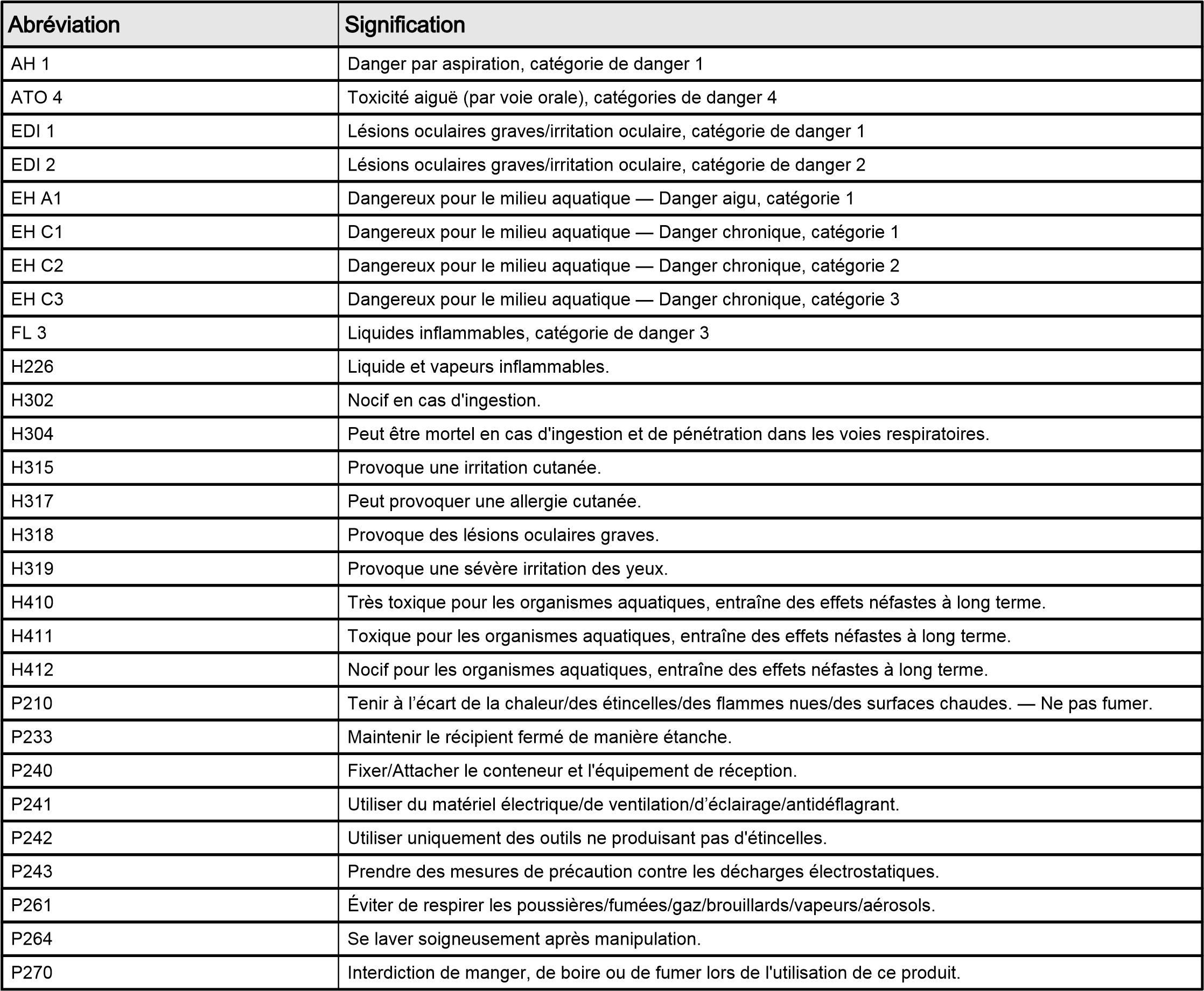 Page10Version:	2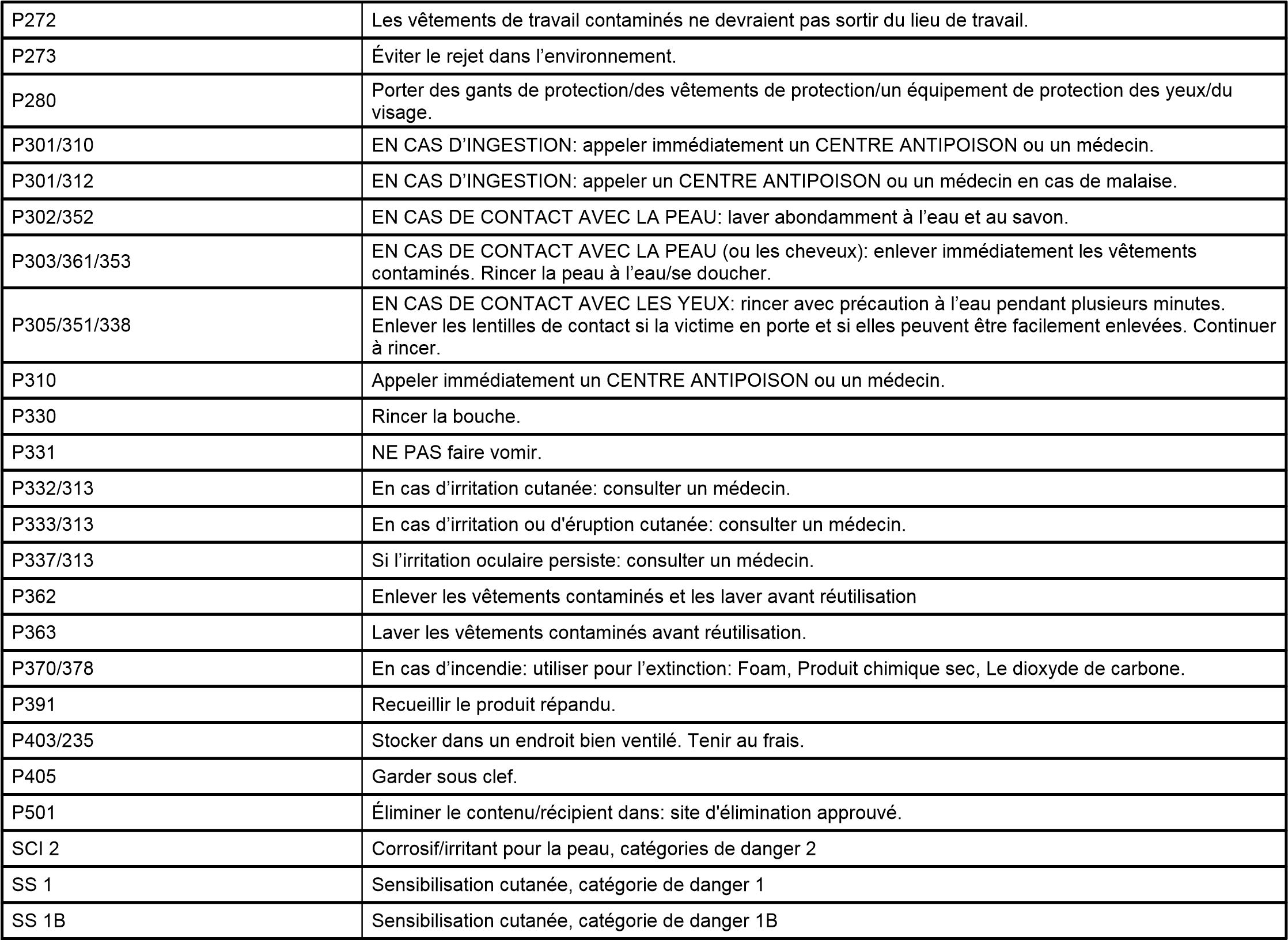 Les informations contenues dans cette fiche de données de sécurité sont à notre connaissance véridiques et exactes, cependant toutes les données, instructions, recommandations et/ou suggestions ne sont pas garanties.Symboles de danger:Xn, NocifN, Dangereux pour l'environnementFormules de risqueR38, Irritant pour la peau.R43, Peut entraîner une sensibilisation par contact avec la peau.R65, Nocif: peut provoquer une atteinte des poumons en cas d'ingestion.R50/53, Très toxique pour les organismes aquatiques, peut entraîner des effets néfastes à long terme pour l'environnement aquatique.Formules de risqueR38, Irritant pour la peau.R43, Peut entraîner une sensibilisation par contact avec la peau.R65, Nocif: peut provoquer une atteinte des poumons en cas d'ingestion.R50/53, Très toxique pour les organismes aquatiques, peut entraîner des effets néfastes à long terme pour l'environnement aquatique.Formules de sécuritéS24, Éviter le contact avec la peau.S37, Porter des gants appropriés.S61, Éviter le rejet dans l'environnement. Consulter les instructions spéciales/la fiche de données de sécurité.S62, En cas d'ingestion, ne pas faire vomir. Consulter immédiatement un médecin et lui montrer l'emballage ou l'étiquette.2.3. Autres dangersNone.Valeur de toxicité présumée (LD50 ou ATE) pour la toxicité aiguë par voie orale:11220.72Valeur de toxicité présumée (LC50 ou ATE) pour la toxicité aiguë Voie cutanée:129182.88Valeur de toxicité présumée (LC50 ou ATE) pour la toxicité aiguë par inhalation:Non disponible.Voie d'inhalation:Information sur les ingrédients dangereux du mélangeNon disponible.12.2. Persistance et dégradabilitéNon disponible.12.3. Potentiel de bioaccumulationNon disponible.12.4. Mobilité dans le solNon disponible.